程洪简历程洪，电子科技大学自动化工程学院教授/博导，工学博士，四川荣县人。国家“万人计划”科技创新领军人才，人机智能技术与系统教育部工程研究中心主任，电子科技大学机器人研究中心主任，人工智能研究院副院长，自动化工程学院副院长，中国康复医学会智能康复专委会主任委员，电子科技大学伦理委员会主任。主要研究方向：人工智能与机器人。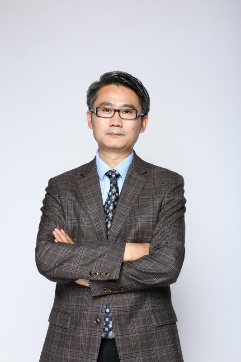 2000年7月至2006年11月历任西安交通大学电子与信息工程学院助教（2000.7）、讲师（2002.7）、副教授（2005.1），其间2003年获西安交通大学控制理论与控制工程博士学位。2006年12月至2009年12月，美国卡内基-梅隆大学计算机学院博士后。2010年1月至起任电子科技大学自动化学院教授，创建机器智能研究所；2014年7月起共同创建机器人研究中心并历任常务副主任、执行主任、主任；2017年6月起任中国一汽-电子科大汽车人工智能联合实验室主任。2018年9月起任电子科技大学人工智能研究院副院长。2019年10月起任人机智能技术与系统教育部工程研究中心主任。2021年2月起任电子科技大学伦理委员会主任。程洪教授是2010年教育部新世纪优秀人才计划入选者，2012年电子科技大学百人计划入选者，2013年入选四川省千人计划，2015年获四川省外骨骼机器人科技创新研究团队，2016年获四川省高等学校优秀共产党员，2018年入选中组部国家“万人计划”科技创新领军人才。目前，本人是IEEE高级会员，2020年11月任中国康复医学会智能康复专委会主任委员。程洪教授致力于人机智能理论、技术、应用及产业化研究。主持完成/在研超过10项国家级项目，其中重点研发计划项目1项和国家自然基金项目6项（重点1项和面上3项）。取得包括外骨骼和智能车在内的多项创造性成果，产生了较大的社会和经济效益。2004年主持完成西安交通大学智能汽车SpringRobot；2015年主持完成电子科技大学个人截瘫助行外骨骼系统AIDER，并在第九届残运会上帮助截瘫患者林寒站立行走完成火炬传递，目前已经实现产业化。项目成果“物理紧耦合人机系统关键技术及其应用”获得2017年吴文俊人工智能科技进步一等奖；项目成果“适老机器人人机交互和自主运动关键技术创新、标准化、及推广应用”获得2021年中国轻工业联合会科学技术进步一等奖。编写教材与学术专著3部，与郑南宁院士合著自动化专业十一五规划教材《数字信号处理》（清华大学出版社，2007年9月），独著《自主智能车辆：理论、算法与应用》(Springer出版社，2011年12月出版，下载超过3.2万次)，以及《稀疏描述、建模与学习及其在可视识别中的应用：理论、算法与实现》(Springer出版社，2015年6月出版，下载超过1.8万次)；并和指导的研究生在包括IEEE 汇刊和顶级学术会议发表论文150篇，其中顶级会议和SCI论文共50篇；入选Elsevier 2005-2015计算机领域近10年中国作者论文的高下载榜单；谷歌学术引用超过2000次，H因子为20；申请国家发明专利超过150项，已经授权超过80项。2008年至2010年任IEEE计算智能杂志编委，2016年受邀担任IEEE TCDS期刊客座编辑（Guest Editor），以及Assembly Automation杂志专辑客座编辑。目前，主讲本科生课程《人工智能导论》、《智能科学与技术导论》，研究生课程《计算机视觉》、《模式识别与机器学习》。